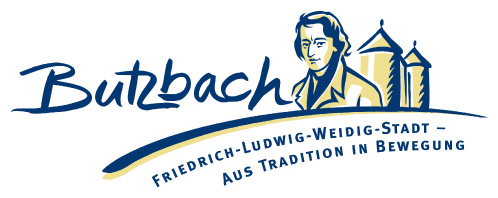 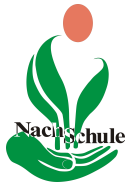 Sehr geehrte Damen und Herren,im Rahmen des Bundesprogramms „Demokratie leben!“ besteht für Vereine und Verbände auch im Jahre 2020 die Möglichkeit, für Aktivitäten finanzielle Mittel zu beantragen. Die nachfolgenden Fragestellungen orientieren sich an Fragen, die auch an die Stadt Butzbach gestellt werden und deren Antworten sich in den Jahressachstandsberichten wiederfinden sollten.Wir bitten Sie, nur dieses Formblatt für die Antragstellung zu benutzen, um größere Nachfragen unsererseits zu verhindern. Das Formblatt mit Ihren Antworten wird dem Begleitausschuss zur Genehmigung vorgelegt und Sie werden schriftlich über das Ergebnis informiert. Die beantragten Projekte dürfen nicht vor Genehmigung durch den Begleitausschuss beginnen.Bitte alle Originalbelege an die Stadt Butzbach, Frau Zietzling – Magistrat der Stadt Butzbach, Marktplatz 1, 35510 Butzbach – senden, damit sie die Abrechnung bearbeiten kann: Nachfolgend die von Ihnen zu beantwortenden Fragen zu Ihren konzeptionellen Überlegungen Ihrer Aktivitäten.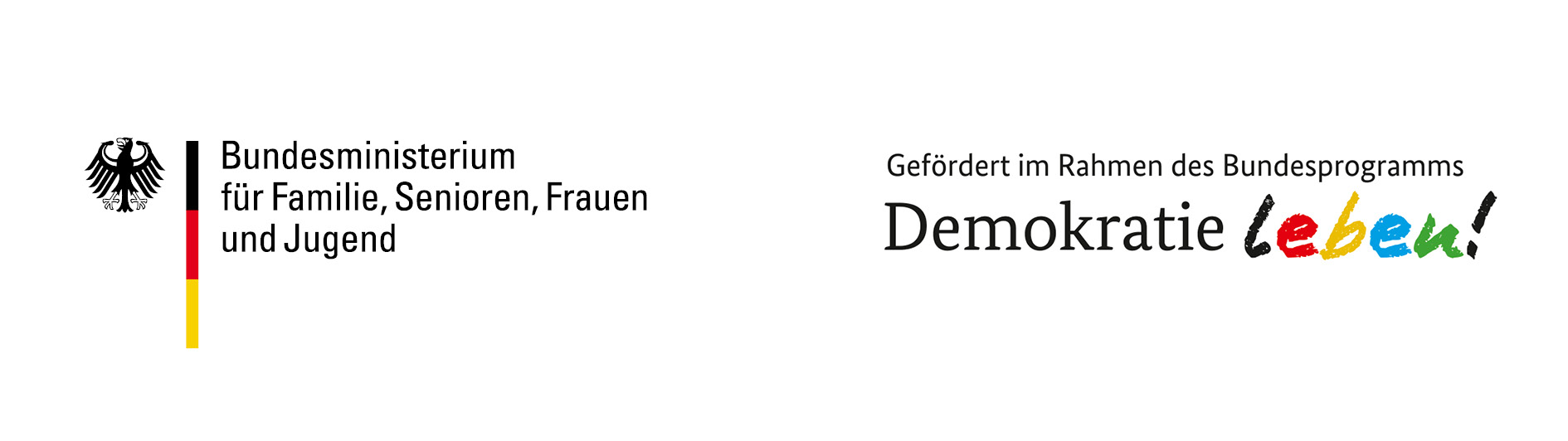 1Name des antragstellenden Vereins und Ansprechpartner:2Adresse:3Telefonnummer:4Mailadresse:5Gewünschte Antragssumme:6Zeitraum der Verausgabung:Die Summe muss bis spätestens 15. Juli 2020 abgerechnet sein.7Welche Arbeitsschwerpunkte haben Sie?  (Bitte nachstehend ankreuzen)Diskriminierung von Menschen mit Migrationshintergrund/AlltagsrassismusFörderung einer Willkommenskultur allgemeinDemokratie- und ToleranzerziehungSonstiges, und zwar:8An welche Zielgruppe richtet sich Ihr Projekt? (Bitte nachstehend ankreuzen)z. B. Kindertagesstätten, Schulen, außerschulische Einrichtungen, Eltern, Erziehungsberechtigte, pädagogische Fachkräfte, Ehrenamtliche,  staatliche Akteure.9Was wollen Sie durch Ihre Aktivitäten erreichen?10Wofür sollen die Mittel (Personalkosten und Sachkosten einzeln benennen) eingesetzt werden und jeweils in welcher Höhe?